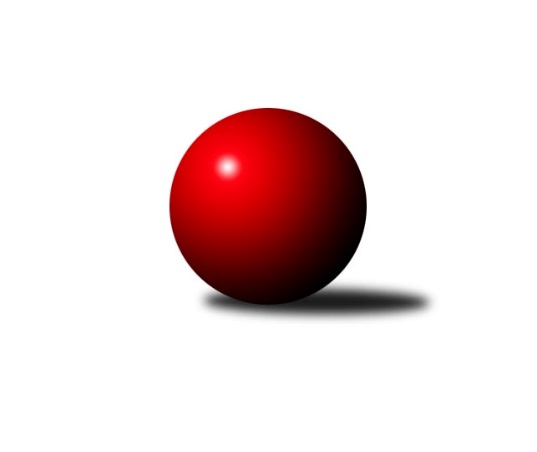 Č.14Ročník 2017/2018	2.2.2018Nejlepšího výkonu v tomto kole: 2795 dosáhlo družstvo: Spartak Rokytnice nad Jizerou BVýchodočeský přebor skupina A 2017/2018Výsledky 14. kolaSouhrnný přehled výsledků:TJ Nová Paka B	- SKK Hořice C	12:4	2440:2314		2.2.Březovice A	- TJ Lokomotiva Trutnov C	12:4	2443:2353		2.2.TJ Milovice A	- SKK Vrchlabí C	10:6	2589:2495		2.2.Spartak Rokytnice nad Jizerou B	- SKK Jičín C	14:2	2795:2639		2.2.Honer club Březovice A	- TJ Poříčí	12:4	2466:2386		2.2.Vrchlabí D	- TJ Milovice B	10:6	2391:2372		2.2.Vrchlabí D	- SKK Hořice C	14:2	2546:2440		26.1.Tabulka družstev:	1.	SKK Jičín C	14	12	0	2	160 : 64 	 	 2585	24	2.	Spartak Rokytnice nad Jizerou B	14	11	0	3	160 : 64 	 	 2550	22	3.	Březovice A	13	10	0	3	134 : 74 	 	 2485	20	4.	TJ Lokomotiva Trutnov C	14	7	0	7	113 : 111 	 	 2495	14	5.	Vrchlabí D	14	7	0	7	113 : 111 	 	 2488	14	6.	TJ Poříčí	14	6	1	7	108 : 116 	 	 2479	13	7.	TJ Milovice B	14	6	1	7	103 : 121 	 	 2417	13	8.	TJ Milovice A	14	5	2	7	108 : 116 	 	 2444	12	9.	TJ Nová Paka B	14	6	0	8	100 : 124 	 	 2401	12	10.	Honer club Březovice A	14	5	0	9	95 : 129 	 	 2404	10	11.	SKK Hořice C	13	4	0	9	74 : 134 	 	 2406	8	12.	SKK Vrchlabí C	14	2	0	12	60 : 164 	 	 2452	4Podrobné výsledky kola:	 TJ Nová Paka B	2440	12:4	2314	SKK Hořice C	Martin Štryncl	 	 179 	 202 		381 	 2:0 	 376 	 	160 	 216		Jan Masopust	Antonín Vydra	 	 220 	 235 		455 	 2:0 	 355 	 	176 	 179		Adam Balihar	Vojtěch Kazda	 	 217 	 234 		451 	 2:0 	 424 	 	224 	 200		Martin Zvoníček	Jaroslav Fajfer	 	 191 	 240 		431 	 2:0 	 364 	 	174 	 190		Nela Bagová	Erik Folta	 	 175 	 190 		365 	 0:2 	 420 	 	212 	 208		Karel Košťál	Pavel Beyr	 	 187 	 170 		357 	 0:2 	 375 	 	200 	 175		Kryštof Košťálrozhodčí: Nejlepší výkon utkání: 455 - Antonín Vydra	 Březovice A	2443	12:4	2353	TJ Lokomotiva Trutnov C	Roman Kašpar	 	 175 	 228 		403 	 0:2 	 454 	 	227 	 227		Karel Slavík	Jakub Hrycík	 	 199 	 206 		405 	 2:0 	 394 	 	211 	 183		Václav Kukla	Ladislav Lelek	 	 180 	 195 		375 	 0:2 	 392 	 	199 	 193		Václava Krulišová	Lukáš Ludvík	 	 209 	 206 		415 	 2:0 	 399 	 	190 	 209		Václava Plšková	Jiří Rücker	 	 195 	 212 		407 	 2:0 	 389 	 	185 	 204		Martin Khol	Petr Hrycík	 	 216 	 222 		438 	 2:0 	 325 	 	152 	 173		Zdeněk Navrátil *1rozhodčí: střídání: *1 od 46. hodu Ladislav NěmecNejlepší výkon utkání: 454 - Karel Slavík	 TJ Milovice A	2589	10:6	2495	SKK Vrchlabí C	Tomáš Fuchs	 	 194 	 234 		428 	 0:2 	 433 	 	212 	 221		Jana Votočková	Miroslav Souček	 	 220 	 232 		452 	 2:0 	 431 	 	218 	 213		Martina Fejfarová	Miroslav Šanda	 	 197 	 187 		384 	 0:2 	 410 	 	189 	 221		Josef Glos	Miroslav Včeliš	 	 207 	 215 		422 	 2:0 	 394 	 	195 	 199		Tereza Foltová	Vlastimil Hruška	 	 188 	 220 		408 	 0:2 	 413 	 	198 	 215		Zdeněk Maršík	Václav Souček	 	 252 	 243 		495 	 2:0 	 414 	 	204 	 210		Vladimír Šťastníkrozhodčí: Nejlepší výkon utkání: 495 - Václav Souček	 Spartak Rokytnice nad Jizerou B	2795	14:2	2639	SKK Jičín C	Bohumil Kuřina	 	 252 	 260 		512 	 2:0 	 434 	 	218 	 216		Luboš Kolařík	Jan Mařas	 	 226 	 232 		458 	 2:0 	 424 	 	214 	 210		Jiří Brumlich	Jakub Stejskal	 	 261 	 233 		494 	 2:0 	 439 	 	210 	 229		Ladislav Křivka	Jan Volf	 	 223 	 207 		430 	 0:2 	 477 	 	219 	 258		Marie Kolářová	Pavel Hanout	 	 227 	 213 		440 	 2:0 	 436 	 	217 	 219		Josef Kolář	Vladimír Doubek	 	 250 	 211 		461 	 2:0 	 429 	 	233 	 196		František Černýrozhodčí: Nejlepší výkon utkání: 512 - Bohumil Kuřina	 Honer club Březovice A	2466	12:4	2386	TJ Poříčí	Zbyněk Fikar	 	 224 	 227 		451 	 2:0 	 428 	 	209 	 219		Vladimír Vodička	Jiří Hakl	 	 205 	 200 		405 	 0:2 	 427 	 	227 	 200		Matěj Mrkos	Vratislav Nekvapil	 	 222 	 213 		435 	 2:0 	 359 	 	183 	 176		Jan Bartoš	Martin Fikar	 	 211 	 214 		425 	 2:0 	 406 	 	197 	 209		Zdeněk Kejzlar	Petr Slavík	 	 202 	 195 		397 	 2:0 	 374 	 	179 	 195		Pavel Janko	Vratislav Fikar *1	 	 175 	 178 		353 	 0:2 	 392 	 	211 	 181		Antonín Škodarozhodčí: střídání: *1 od 48. hodu Miloš ČížekNejlepší výkon utkání: 451 - Zbyněk Fikar	 Vrchlabí D	2391	10:6	2372	TJ Milovice B	Vladimír Cerman	 	 190 	 178 		368 	 0:2 	 395 	 	201 	 194		Martin Včeliš	Štěpán Stránský	 	 209 	 194 		403 	 2:0 	 384 	 	195 	 189		David Jaroš	Lukáš Trýzna	 	 191 	 226 		417 	 2:0 	 383 	 	180 	 203		Filip Mertlík	Petr Kynčl *1	 	 167 	 216 		383 	 0:2 	 384 	 	182 	 202		Jarmil Nosek	Tomáš Limberský	 	 234 	 225 		459 	 2:0 	 413 	 	194 	 219		Lukáš Kostka	Pavel Müller	 	 180 	 181 		361 	 0:2 	 413 	 	198 	 215		Marek Ondráčekrozhodčí: střídání: *1 od 51. hodu Miroslav MejznarNejlepší výkon utkání: 459 - Tomáš Limberský	 Vrchlabí D	2546	14:2	2440	SKK Hořice C	Miroslav Mejznar	 	 208 	 217 		425 	 2:0 	 400 	 	201 	 199		Zdeněk Dymáček	Štěpán Stránský	 	 207 	 233 		440 	 2:0 	 419 	 	209 	 210		Ondřej Duchoň	Vladimír Cerman	 	 198 	 233 		431 	 2:0 	 409 	 	205 	 204		Adam Balihar	Lukáš Trýzna	 	 181 	 196 		377 	 0:2 	 417 	 	197 	 220		Martin Zvoníček	Tomáš Limberský	 	 211 	 237 		448 	 2:0 	 427 	 	218 	 209		Kryštof Košťál	Pavel Müller	 	 208 	 217 		425 	 2:0 	 368 	 	152 	 216		Nela Bagovározhodčí: Nejlepší výkon utkání: 448 - Tomáš LimberskýPořadí jednotlivců:	jméno hráče	družstvo	celkem	plné	dorážka	chyby	poměr kuž.	Maximum	1.	Pavel Kaan 	SKK Jičín C	448.50	306.6	141.9	3.0	6/8	(501)	2.	Jakub Hrycík 	Březovice A	445.39	297.7	147.7	4.8	4/6	(474)	3.	Karel Slavík 	TJ Lokomotiva Trutnov C	441.19	297.3	143.9	3.6	7/7	(487)	4.	Pavel Hanout 	Spartak Rokytnice nad Jizerou B	440.42	309.7	130.8	7.3	6/7	(485)	5.	František Černý 	SKK Jičín C	439.29	304.3	135.0	7.2	7/8	(486)	6.	Jakub Stejskal 	Spartak Rokytnice nad Jizerou B	438.17	301.6	136.5	4.7	7/7	(494)	7.	Vlado Žiško 	SKK Vrchlabí C	435.88	295.1	140.8	2.2	4/6	(456)	8.	Marek Ondráček 	TJ Milovice B	435.17	305.6	129.5	8.2	5/7	(497)	9.	Petr Hrycík 	Březovice A	433.30	291.8	141.5	4.2	5/6	(467)	10.	Antonín Vydra 	TJ Nová Paka B	430.83	299.8	131.1	5.2	6/8	(457)	11.	Ladislav Křivka 	SKK Jičín C	430.50	297.0	133.5	6.9	8/8	(476)	12.	Tomáš Limberský 	Vrchlabí D	430.20	293.1	137.1	6.9	7/7	(459)	13.	Lukáš Trýzna 	Vrchlabí D	430.08	295.5	134.6	6.5	6/7	(491)	14.	Dalibor Chráska 	TJ Poříčí	428.93	292.7	136.3	5.9	6/8	(482)	15.	Ondřej Votoček 	Vrchlabí D	427.75	293.4	134.4	5.6	5/7	(458)	16.	Jiří Rücker 	Březovice A	426.80	293.4	133.4	4.7	6/6	(450)	17.	Jiří Kapucián 	SKK Jičín C	426.37	288.9	137.5	4.8	7/8	(484)	18.	Václav Souček 	TJ Milovice A	425.10	291.6	133.5	5.6	7/7	(495)	19.	Martin Fikar 	Honer club Březovice A	424.95	292.4	132.5	5.0	7/8	(454)	20.	Jana Votočková 	SKK Vrchlabí C	424.25	290.5	133.8	6.2	4/6	(438)	21.	Vladimír Doubek 	Spartak Rokytnice nad Jizerou B	423.46	299.1	124.3	7.5	7/7	(461)	22.	Václava Plšková 	TJ Lokomotiva Trutnov C	421.80	290.6	131.2	6.7	6/7	(485)	23.	Miroslav Souček 	TJ Milovice A	420.83	293.6	127.2	7.2	6/7	(465)	24.	Jan Volf 	Spartak Rokytnice nad Jizerou B	420.80	293.4	127.4	7.0	5/7	(483)	25.	Kryštof Košťál 	SKK Hořice C	417.66	288.6	129.0	7.1	7/7	(474)	26.	Jiří Brumlich 	SKK Jičín C	417.33	294.5	122.8	8.0	6/8	(471)	27.	Petr Kynčl 	SKK Vrchlabí C	417.23	297.6	119.6	10.1	5/6	(453)	28.	Václava Krulišová 	TJ Lokomotiva Trutnov C	416.72	291.2	125.6	8.3	7/7	(445)	29.	Miroslav Mejznar 	Vrchlabí D	415.68	286.4	129.3	7.3	5/7	(450)	30.	Miroslav Šanda 	TJ Milovice A	415.33	283.2	132.1	7.6	5/7	(457)	31.	Josef Kolář 	SKK Jičín C	415.29	294.7	120.6	9.0	7/8	(445)	32.	Vladimír Vodička 	TJ Poříčí	414.63	288.7	125.9	7.3	8/8	(454)	33.	Vratislav Nekvapil 	Honer club Březovice A	411.78	286.4	125.4	6.6	6/8	(453)	34.	Jarmil Nosek 	TJ Milovice B	410.75	294.8	116.0	8.5	6/7	(464)	35.	František Junek 	TJ Milovice B	409.75	281.7	128.1	6.7	6/7	(444)	36.	Vratislav Fikar 	Honer club Březovice A	409.40	286.5	122.9	8.5	8/8	(450)	37.	Roman Kašpar 	Březovice A	409.33	281.4	127.9	6.6	5/6	(429)	38.	Pavel Janko 	TJ Poříčí	408.82	290.6	118.2	8.3	7/8	(459)	39.	Erik Folta 	TJ Nová Paka B	408.48	282.4	126.1	7.8	8/8	(446)	40.	Roman Stříbrný 	Spartak Rokytnice nad Jizerou B	408.43	292.6	115.8	8.7	7/7	(432)	41.	Václav Kukla 	TJ Lokomotiva Trutnov C	408.24	284.5	123.7	7.1	7/7	(455)	42.	Martin Zvoníček 	SKK Hořice C	408.14	289.0	119.2	8.5	7/7	(475)	43.	Matěj Mrkos 	TJ Poříčí	406.65	282.9	123.7	7.7	7/8	(463)	44.	Jan Masopust 	SKK Hořice C	405.36	281.1	124.2	10.0	5/7	(514)	45.	Štěpán Stránský 	Vrchlabí D	404.93	282.3	122.6	9.0	5/7	(440)	46.	Martin Včeliš 	TJ Milovice B	403.90	281.8	122.1	10.4	6/7	(430)	47.	Josef Glos 	SKK Vrchlabí C	403.21	283.0	120.2	8.2	5/6	(435)	48.	Vladimír Cerman 	Vrchlabí D	402.88	288.1	114.8	8.0	6/7	(446)	49.	Jaroslav Weihrauch 	TJ Nová Paka B	402.67	286.9	115.8	8.6	8/8	(425)	50.	Martin Khol 	TJ Lokomotiva Trutnov C	398.94	282.8	116.1	9.8	6/7	(432)	51.	Jaroslav Fajfer 	TJ Nová Paka B	397.96	281.0	117.0	8.8	8/8	(449)	52.	Lukáš Kostka 	TJ Milovice B	397.89	284.1	113.8	9.4	7/7	(458)	53.	Zdeněk Maršík 	SKK Vrchlabí C	397.88	286.1	111.8	11.3	4/6	(417)	54.	Miroslav Včeliš 	TJ Milovice A	397.50	279.3	118.2	9.6	6/7	(460)	55.	Jaromír Písecký 	Honer club Březovice A	396.33	284.7	111.7	9.0	6/8	(407)	56.	Lukáš Ludvík 	Březovice A	396.33	286.9	109.4	12.5	6/6	(428)	57.	Lukáš Rožnovský 	Březovice A	395.50	278.4	117.1	10.3	4/6	(444)	58.	Tereza Foltová 	SKK Vrchlabí C	390.13	277.9	112.2	9.9	4/6	(414)	59.	Jaroslav Gottstein 	TJ Nová Paka B	390.10	282.6	107.5	11.7	8/8	(423)	60.	Pavel Beyr 	TJ Nová Paka B	386.08	272.9	113.2	10.8	8/8	(442)	61.	Filip Mertlík 	TJ Milovice B	383.50	269.5	114.0	11.0	6/7	(414)	62.	Jiří Hakl 	Honer club Březovice A	380.94	271.3	109.7	11.3	8/8	(411)	63.	Martina Fejfarová 	SKK Vrchlabí C	377.42	270.6	106.8	11.5	4/6	(431)	64.	Adam Balihar 	SKK Hořice C	376.67	276.3	100.4	13.2	7/7	(437)	65.	Milan Všetečka 	Březovice A	374.50	274.7	99.8	12.7	6/6	(393)	66.	Nela Bagová 	SKK Hořice C	368.97	263.5	105.5	12.1	6/7	(433)	67.	Tomáš Souček 	TJ Milovice A	350.40	257.2	93.2	15.8	5/7	(369)		Bohumil Kuřina 	Spartak Rokytnice nad Jizerou B	460.00	310.4	149.6	3.5	4/7	(517)		Marie Kolářová 	SKK Jičín C	455.00	308.0	147.0	5.7	3/8	(477)		Jiří Čapek 	SKK Jičín C	447.50	307.5	140.0	6.0	1/8	(449)		Roman Bureš 	SKK Jičín C	446.50	299.2	147.3	4.2	4/8	(484)		Agaton Plaňanský  st.	SKK Jičín C	445.00	311.0	134.0	7.0	1/8	(445)		Jan Mařas 	Spartak Rokytnice nad Jizerou B	445.00	317.5	127.5	6.0	1/7	(458)		Vojtěch Kazda 	TJ Nová Paka B	444.67	302.0	142.7	6.0	1/8	(456)		Tomáš Fuchs 	TJ Milovice A	438.25	305.6	132.7	6.8	4/7	(481)		Ondřej Černý 	SKK Hořice C	435.35	299.0	136.4	4.0	4/7	(466)		Ladislav Němec 	TJ Lokomotiva Trutnov C	435.00	307.0	128.0	10.0	1/7	(435)		Luboš Kolařík 	SKK Jičín C	434.00	300.0	134.0	6.5	3/8	(465)		Petr Kotek 	TJ Lokomotiva Trutnov C	430.56	299.5	131.1	8.4	3/7	(451)		Pavel Gracias 	SKK Vrchlabí C	429.75	288.5	141.3	8.0	2/6	(436)		Vlastimil Hruška 	TJ Milovice A	426.09	288.3	137.8	4.9	4/7	(481)		David Neumann 	TJ Poříčí	426.00	300.2	125.8	9.6	4/8	(446)		Pavel Ruml 	SKK Hořice C	423.50	292.3	131.3	6.5	2/7	(455)		Vladimír Šťastník 	SKK Vrchlabí C	422.89	294.9	128.0	6.8	3/6	(434)		Karel Košťál 	SKK Hořice C	420.00	289.0	131.0	2.0	1/7	(420)		Zdeněk ml. Novotný  ml.	Spartak Rokytnice nad Jizerou B	419.17	291.8	127.3	8.5	3/7	(444)		Ondřej Duchoň 	SKK Hořice C	419.00	284.0	135.0	15.0	1/7	(419)		Antonín Sucharda 	TJ Lokomotiva Trutnov C	418.13	289.3	128.8	8.2	4/7	(444)		Zdeněk Kejzlar 	TJ Poříčí	418.00	292.0	126.0	5.0	2/8	(430)		Bartoloměj Vlášek 	SKK Hořice C	418.00	301.3	116.8	8.0	2/7	(429)		Antonín Škoda 	TJ Poříčí	413.90	288.3	125.6	7.2	5/8	(451)		Pavel Müller 	Vrchlabí D	413.50	286.0	127.5	6.3	2/7	(434)		Liboslav Janák 	TJ Milovice B	413.00	299.7	113.3	9.5	2/7	(464)		Josef Rychtář 	SKK Vrchlabí C	411.00	276.0	135.0	13.0	1/6	(411)		Tereza Votočková 	Vrchlabí D	410.33	289.1	121.2	8.4	3/7	(426)		Tomáš Nosek 	TJ Milovice B	410.00	286.0	124.0	6.0	2/7	(422)		Michal Erben 	Vrchlabí D	408.44	278.7	129.8	6.6	3/7	(438)		Pavel Jaroš 	TJ Milovice A	407.67	286.7	121.0	7.6	3/7	(435)		Tomáš Cvrček 	Spartak Rokytnice nad Jizerou B	407.44	288.3	119.2	10.6	4/7	(464)		Eva Fajstavrová 	SKK Vrchlabí C	407.00	281.5	125.5	11.0	2/6	(410)		Denisa Kroupová 	SKK Hořice C	406.00	285.0	121.0	12.0	2/7	(423)		Roman Trýzna 	Vrchlabí D	406.00	302.0	104.0	11.0	1/7	(406)		Zdeněk Navrátil 	TJ Lokomotiva Trutnov C	405.50	291.5	114.0	10.5	4/7	(418)		David Jaroš 	TJ Milovice B	403.67	285.2	118.4	9.3	3/7	(462)		Petr Slavík 	Honer club Březovice A	403.26	286.6	116.7	10.5	5/8	(437)		Pavel Řehák 	Březovice A	401.60	287.0	114.6	7.6	1/6	(421)		Radoslav Dušek 	TJ Milovice A	401.50	274.5	127.0	9.0	4/7	(422)		Zbyněk Fikar 	Honer club Březovice A	397.04	289.6	107.4	8.7	5/8	(451)		Zdeněk Dymáček 	SKK Hořice C	396.75	286.0	110.8	13.3	4/7	(424)		Martin Štryncl 	TJ Nová Paka B	394.00	285.0	109.0	12.0	2/8	(407)		Filip Matouš 	SKK Vrchlabí C	392.00	262.0	130.0	9.0	1/6	(392)		Ladislav Lelek 	Březovice A	391.50	278.5	113.0	9.5	2/6	(408)		Jaroslav Lux 	SKK Vrchlabí C	383.56	278.3	105.2	10.0	3/6	(413)		Jan Bartoš 	TJ Poříčí	380.75	273.3	107.5	7.8	2/8	(404)		Miloš Čížek 	Honer club Březovice A	376.33	270.3	106.0	10.3	3/8	(393)		Josef Antoš 	TJ Nová Paka B	349.00	253.5	95.5	15.5	2/8	(363)		Ondra Kolář 	TJ Milovice B	339.00	241.0	98.0	13.0	1/7	(339)		Eva Šurdová 	TJ Nová Paka B	320.00	251.0	69.0	22.0	1/8	(320)Sportovně technické informace:Starty náhradníků:registrační číslo	jméno a příjmení 	datum startu 	družstvo	číslo startu23674	Martin Zvoníček	02.02.2018	SKK Hořice C	2x12406	Bohumil Kuřina	02.02.2018	Spartak Rokytnice nad Jizerou B	1x17811	Luboš Kolařík	02.02.2018	SKK Jičín C	2x15633	Karel Košťál	02.02.2018	SKK Hořice C	1x106	Ladislav Křivka	02.02.2018	SKK Jičín C	3x15346	Jakub Stejskal	02.02.2018	Spartak Rokytnice nad Jizerou B	3x24331	František Černý	02.02.2018	SKK Jičín C	3x18791	Jan Volf	02.02.2018	Spartak Rokytnice nad Jizerou B	3x18785	Jan Mařas	02.02.2018	Spartak Rokytnice nad Jizerou B	2x
Hráči dopsaní na soupisku:registrační číslo	jméno a příjmení 	datum startu 	družstvo	Program dalšího kola:15. kolo9.2.2018	pá	17:00	Honer club Březovice A - TJ Nová Paka B	9.2.2018	pá	17:00	TJ Poříčí - Spartak Rokytnice nad Jizerou B	9.2.2018	pá	17:00	TJ Milovice B - Březovice A	9.2.2018	pá	17:00	TJ Lokomotiva Trutnov C - SKK Hořice C	Nejlepší šestka kola - absolutněNejlepší šestka kola - absolutněNejlepší šestka kola - absolutněNejlepší šestka kola - absolutněNejlepší šestka kola - dle průměru kuželenNejlepší šestka kola - dle průměru kuželenNejlepší šestka kola - dle průměru kuželenNejlepší šestka kola - dle průměru kuželenNejlepší šestka kola - dle průměru kuželenPočetJménoNázev týmuVýkonPočetJménoNázev týmuPrůměr (%)Výkon6xBohumil Kuřina-------5124xVáclav SoučekMilovice A116.844953xVáclav SoučekMilovice A4955xBohumil Kuřina-------115.745126xJakub Stejskal-------4943xKarel SlavíkTrutnov C115.024541xMarie KolářováJičín C4772xAntonín VydraN. Paka114.074552xVladimír Doubek-------4611xZbyněk FikarBřezovice A113.864512xTomáš LimberskýVrchlabí D4593xVojtěch KazdaN. Paka113.07451